Results of the Simulation Exercise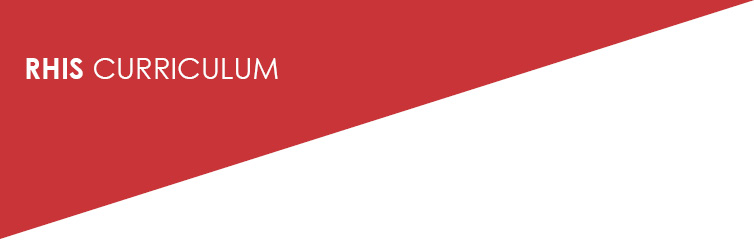 Use the information below:To prepare the simulation materials (After each simulation exercise, the materials should be reviewed and put in order if necessary.)As a guidance for trainers during the simulation exerciseThe following are patient ID numbers by status of CD4 result:CD4 not requested: 768CD4 requested, sample sent to regional lab, but no result received from regional lab: 1,478CD4 result received, but not filed in the medical record (MR): 553, 837, 1645, 983, 974, 337, 1353Result available in the MR: 1257, 603, 1251, 1523, 1731, 1077, 1111, 1083, 132, 851, 483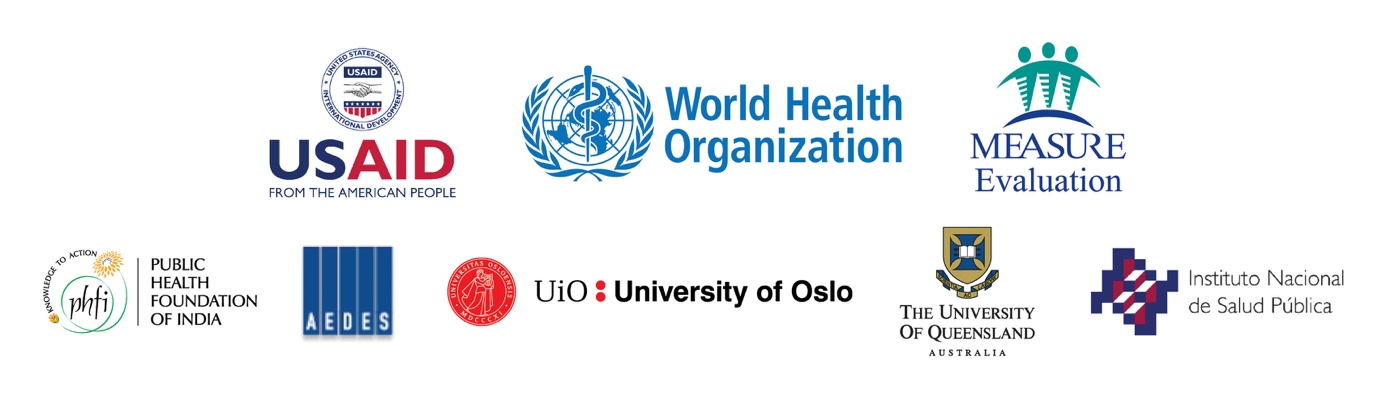 